 Projeto de Extensão – 2017 – 2ª ETAPA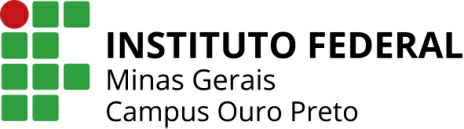 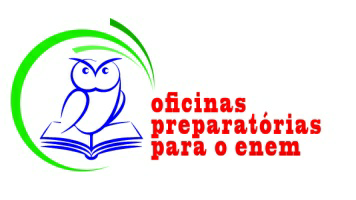 Oficinas preparatórias para o ENEM Sala 103 Projeto de Extensão – 2017 – 2ª ETAPA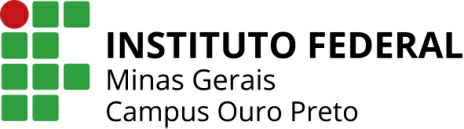 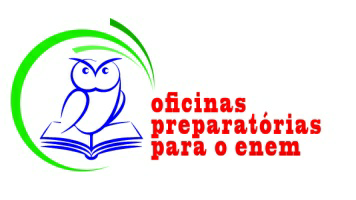 Oficinas preparatórias para o ENEM Sala 108NomeAssinaturaAllice Izabelle Machado da Silva Amanda clara dias ribeiroAmanda Dantas da SilvaAna Carolina Soares Crepalde Guimarães Bárbara Leticia da Rocha RibeiroFabiana Amaro Ribeiro TeixeiraGabriela cristina piresGeovanna Ferreira da Conceição Geovanna Ferreira da Conceição Guilherme Lucas CarneiroIgor Matias dos AnjosJéssica Natália Miranda PaivaJoão Vítor Zanetti Josué Natan Ribeiro Dias SilvaKamila Aparecida Mendes da CostaLarissa Ivana Silvino Gonçalves Laura marques almeida silva Luana Aparecida Reis do Carmo Lucas Neto da CostaLucas pereira da costa Luiza Barbara Cerceau da SilvaMárcia Oliveira de Araújo Marcus Vinícius Miranda MacedoMaria Laura Barreto da CunhaMariana Silva GomesOdara Maria PalmieriPaulo Henrique Magalhães SilvaPedro Nogueira Passos MoreiraSamuel Hermenegildo da CunhaStéfany Coura CoimbraTercio Paulo Felix XistoNomeAssinaturaAlexandre Pignataro OshiroAyla dos Santos MirandaBianca Martins Abreu SouzaBruna Cristina Goncalves Camila Mendes BatistaCarolina de Oliveira CunhaCecília Santos de OliveiraEduardo Matosinhos FlorindaEsther Rodrigues de LimaFernanda Camilo GonçalvesGabriel de matos silvaGizelle Aguiar DiasJoão Gabriel Rodrigues VianaJoice dos Santos FreitasJúlia Roberto de MoraisJuliana Raimunda da luzKareyn Francys AnicetoLARISSA DINA DE SOUZA DO CARMO Larissa Ivana Silvino GoncalvesLaura Elisa Araújo VianaLayla Thaysa morais mendes Lídia Figueiredo dos Santos Maicon Ferreira TeixeiraMarcos Felipe Pontes Rezende Maria Clara Lasnor CorreiaMariane Rochelle Damásio de Castro Marielly Júnia santos AraújoMyllena Christina das Chagas FaustinoNayara Rodrigues Santos e SouzaRafaela Ferreira MoraesSabrina Toledo de SouzaTacimira Fabiana do Carmo Taylaine Aparecida PerucciTaynara Conceição Thalia Braga AguiarVeronica Ferreira de SouzaYara Aparecida Santiago Queiroz